France Langue Biarritz — summer school in France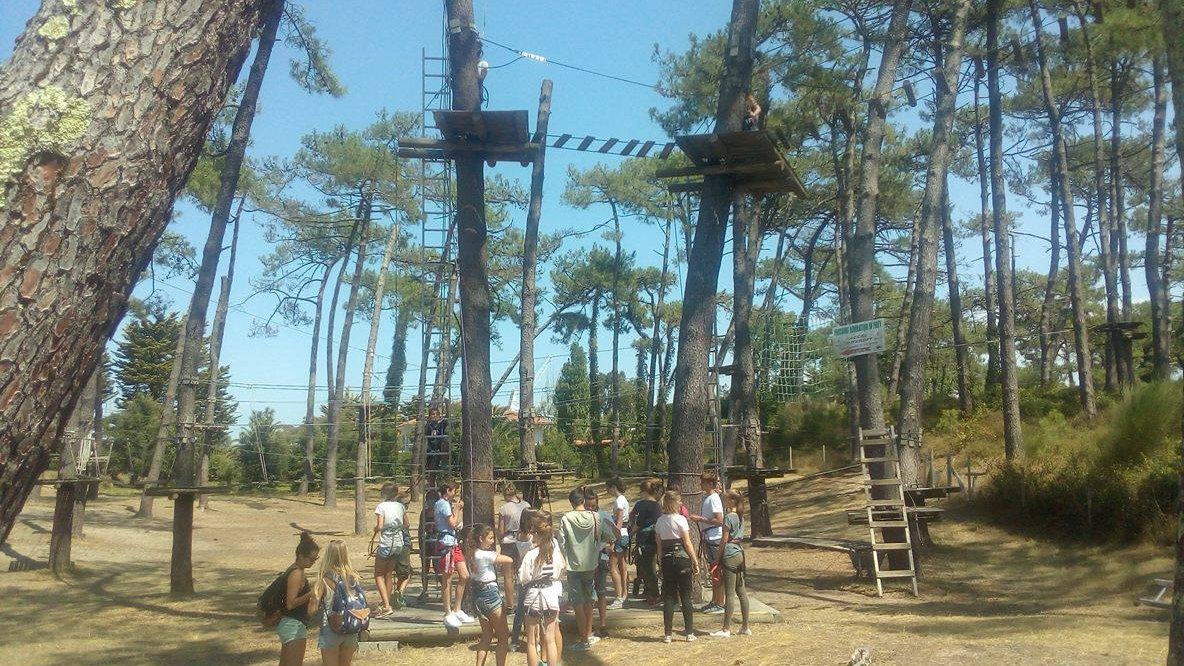 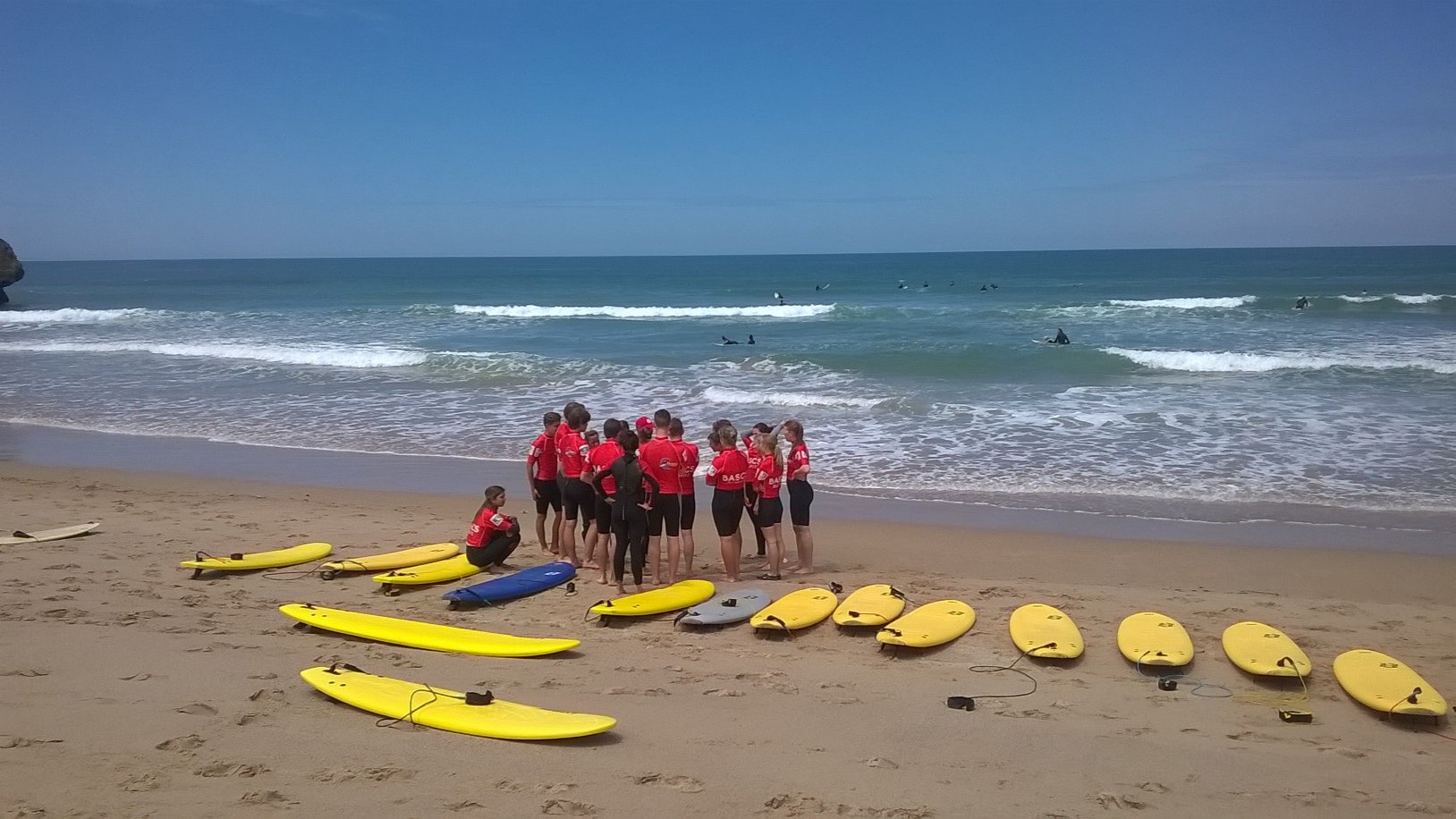 21 Avenue de la République, 64200 Biarritz, Франция, from 10 to 14 ageDescriptionWhy choose this programInfrastructureSport infrastructureHobbies and clubsWhat else included in the program priceRecommended arrival cityБиаррицSample timetableFor booking please go to www.travelclass.org Course intensity15AccommodationHost familyRoom typeTwinBathroom facilitiesSharedMealsBreakfast, Lunch and DinnerExcursions per week1Weekday excursions1Full day excursionsMorningAfternoonEveningDay 1Arrival OrientationPicnic Day 2Rock climbing / poolFrench lessonsBeachDay 3Surfing / sea museumFrench lessonsBowlingDay 4Surfing / free timeFrench lessonsQuestDay 5OceanariumFrench lessonsMusic festivalDay 6Mini golf / surfingFrench lessonsEvening on the beach / walk in the evening BiarritzDay 7AquaparkAquaparkAquapark